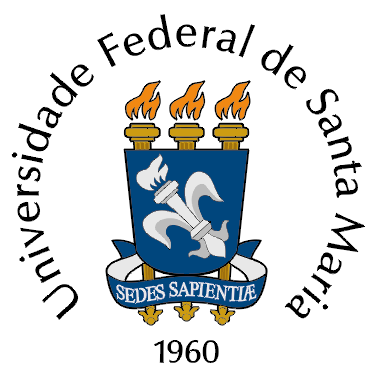 D  E  C  L  A  R  A  Ç  Ã  O		Declaramos para os devidos fins que o(a) aluno(a)  do PPGQuímica – Nível Mestrado, xxxxxxxxxxxxx, matrícula nº xxxxxx encontra-se em fase final de seu mestrado e com defesa da dissertação marcada para o dia xx de junho de 2014 às xx:00 horas no prédio xx - Departamento de Química sala xxxxxxx.	Coordenação do Programa de Pós-Graduação em Química, aos xxx dias do mês de xxxxxxxxxxx de 2014.